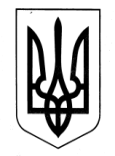 ХАРКІВСЬКА ОБЛАСНА ДЕРЖАВНА АДМІНІСТРАЦІЯДЕПАРТАМЕНТ НАУКИ І ОСВІТИ НАКАЗ04.10.2019					   Харків					  № 246Про участь студенток Харківського державного вищого училища фізичної культури №1 у навчально-тренувальному зборі (НТЗ) з вільної боротьбиВідповідно до Положення про Департамент науки і освіти Харківської обласної державної адміністрації, затвердженого розпорядженням голови обласної державної адміністрації від 16.04.2018 № 284, враховуючи Єдиний календарний план фізкультурно-оздоровчих та спортивних заходів України на  2019 рік, затверджений наказом Міністерства молоді та спорту України від 27.12.2018 № 5790 (зі змінами) та Уточнений план-календар спортивно-масових заходів на 2019 рік Харківського державного вищого училища фізичної культури №1 станом на 12.09.2019, затверджений директором Департаменту науки і освіти Харківської обласної державної адміністрації, керуючись  статтею  6  Закону  України  «Про місцеві державні адміністрації»,н а к а з у ю:1. РЕКОМЕНДУВАТИ директору Харківського державного вищого училища фізичної культури №1:1.1. Забезпечити участь студенток відділення вільної боротьби у НТЗ по підготовці до чемпіонату світу з вільної боротьби серед жінок до 23 років, що відбудеться в м. Києві Термін: 13.10.2019-29.10.20192. Витрати по відрядженню студенток, зазначених в пункті 1 цього наказу, здійснити відповідно до кошторису витрат, затвердженого у встановленому порядку.   3. Контроль за виконанням наказу покласти на заступника директора Департаменту науки і освіти Харківської обласної державної адміністрації – начальника управління освіти і науки Володимира ІГНАТЬЄВА.Директор Департаменту						Лариса КАРПОВА